SEMAINE 4/ 23 SEPTEMBRE 2019DOMINANTE D'ACTIVITE CIBLEE : EXPLORER LE MONDEProgression : Aider les élèves à se repérer dans le temps et l’espace pour répondre à leur besoin de sécurité et commencer à développer leur perception de ces deux dimensionsNOUVEAUX PROGRAMMES 2015 : L'école maternelle est une école bienveillante, plus encore que les étapes ultérieures du parcours scolaire. Sa mission principale est de donner envie aux enfants d'aller à l'école pour apprendre, affirmer et épanouir leur personnalité.ACCUEIL : Le passage symbolique est un espace à franchir pour passer d'un territoire à l'autre (famille-école)NOUVEAUX PROGRAMMES 2015 :Dès l'accueil de l'enfant à l'école, un dialogue régulier et constructif s'établit entre enseignants et parents ; il exige de la confiance et une information réciproqueL'expérience de la séparation entre l'enfant et sa famille requiert l'attention de toute l'équipe éducative, particulièrement lors de la première année de scolarisation. L'accueil quotidien dans la salle de classe est un moyen de sécuriser l'enfant. L'enseignant reconnaît en chaque enfant une personne en devenir et un interlocuteur à part entière, quel que soit son âge.REGROUPEMENT 0 :NOUVEAUX PROGRAMMES 2015 : L'enseignant s'adresse aux enfants les plus jeunes avec un débit ralenti de parole ; il produit des énoncés brefs, syntaxiquement corrects et soigneusement articulés. Constamment attentif à son propre langage et veillant à s'adapter à la diversité des performances langagières des enfants, il s'exprime progressivement de manière plus complexe.EPS :NOUVEAUX PROGRAMMES 2015 : Le besoin de mouvement des enfants est réel. Il est donc impératif d'organiser une séance quotidienne (de trente à quarante-cinq minutes environ, selon la nature des activités, l'organisation choisie, l'intensité des actions réalisées, le moment dans l'année, les comportements des enfants...).REGROUPEMENT 1 :NOUVEAUX PROGRAMMES 2015 : Chacun arrive à l'école maternelle avec des acquis langagiers encore très hésitants.  Les discours que tient l'enseignant sont des moyens de comprendre et d'apprendre pour les enfants. En compréhension, ceux-ci « prennent » ce qui est à leur portée dans ce qu'ils entendent, d'abord dans des scènes renvoyant à des expériences personnelles précises, souvent chargées d'affectivité.  RECREATION :ATELIERS 1:PROGRAMMES 2015 : L'enseignant donne à tous les enfants un temps suffisant pour déployer leur activité de jeu. Il les observee dans leur jeu libre afin de mieux les connaître.REGROUPEMENT 2 :NOUVEAUX PROGRAMMES 2015 :Les moments de réception où les enfants travaillent mentalement sans parler sont des activités langagières à part entière que l'enseignant doit rechercher et encouragerRANGEMENT/SORTIESIESTEREPRISE ATELIERS SELON LES ELEVESATELIERS:NOUVEAUX PROGRAMMES 2015 :Les enfants enrichissent et développent leurs aptitudes sensorielles, s'en servent pour distinguer des réalités différentes selon leurs caractéristiques olfactivesRECREATION :NOUVEAUX PROGRAMMES 2015 :L'accueil, les récréations, l'accompagnement des moments de repos, de sieste, d'hygiène sont des temps d'éducation à part entière. Ils sont organisés dans cette perspective par les adultes qui en ont la responsabilité et qui donnent des repères sécurisants aux jeunes enfants.REGROUPEMENT 3PROGRAMMES 2015 : L'enseignant anime des moments qui ont clairement la fonction de faire apprendre, notamment avec des comptines, des chansons ou des poèmesPROGRAMMES 2015 Éveil à la diversité linguistique À partir de la moyenne section (du fait de notre projet d’école nous commençons dès la petite section), ils vont découvrir l'existence de langues, parfois très différentes de celles qu'ils connaissent. Dans des situations ludiques (jeux, comptines...) ou auxquelles ils peuvent donner du sens (DVD d'histoires connues par exemple), ils prennent conscience que la communication peut passer par d'autres langues que le français : par exemple les langues régionales, les langues étrangères et la langue des signes française (LSF). Les ambitions sont modestes, mais les essais que les enfants sont amenés à faire, notamment pour répéter certains éléments, doivent être conduits avec une certaine rigueur.RANGEMENT/SORTIEBILAN QUOTIDIEN:VendrediLes enfants repartent avec le cahier d’explorateur dans leur cartable ainsi que le cahier de liaison Chansons : head and shoulders (aussi en français)Ranger (sur l’air de frère jacques)Le Yoga des animauxA préparer par la maîtresse pour la semaine 5Pour finaliser les appareils photos : Sélectionner les photos et les mettre à la bonne taille (A5) pour les imprimer et les fixer au dos des appareils photos des élèves. Photos de rentréePhotos d’activités de classe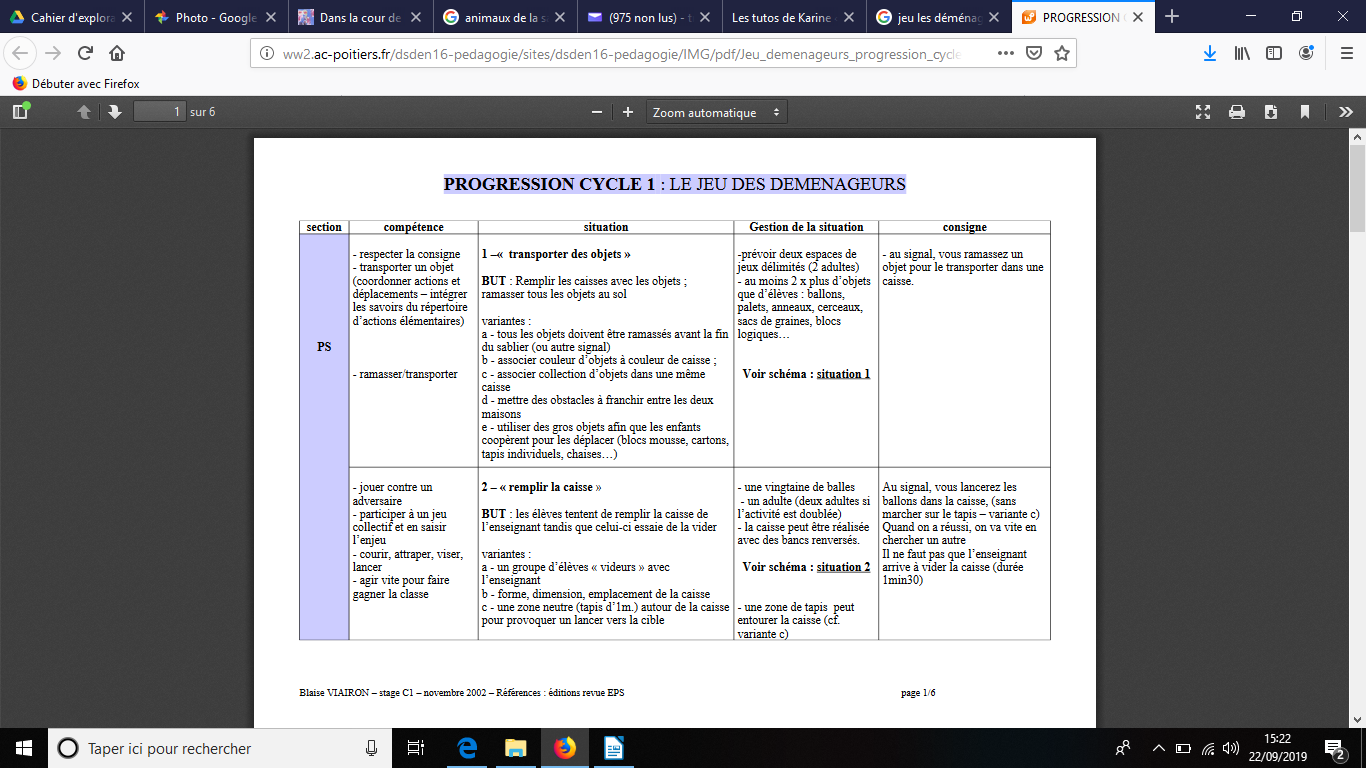 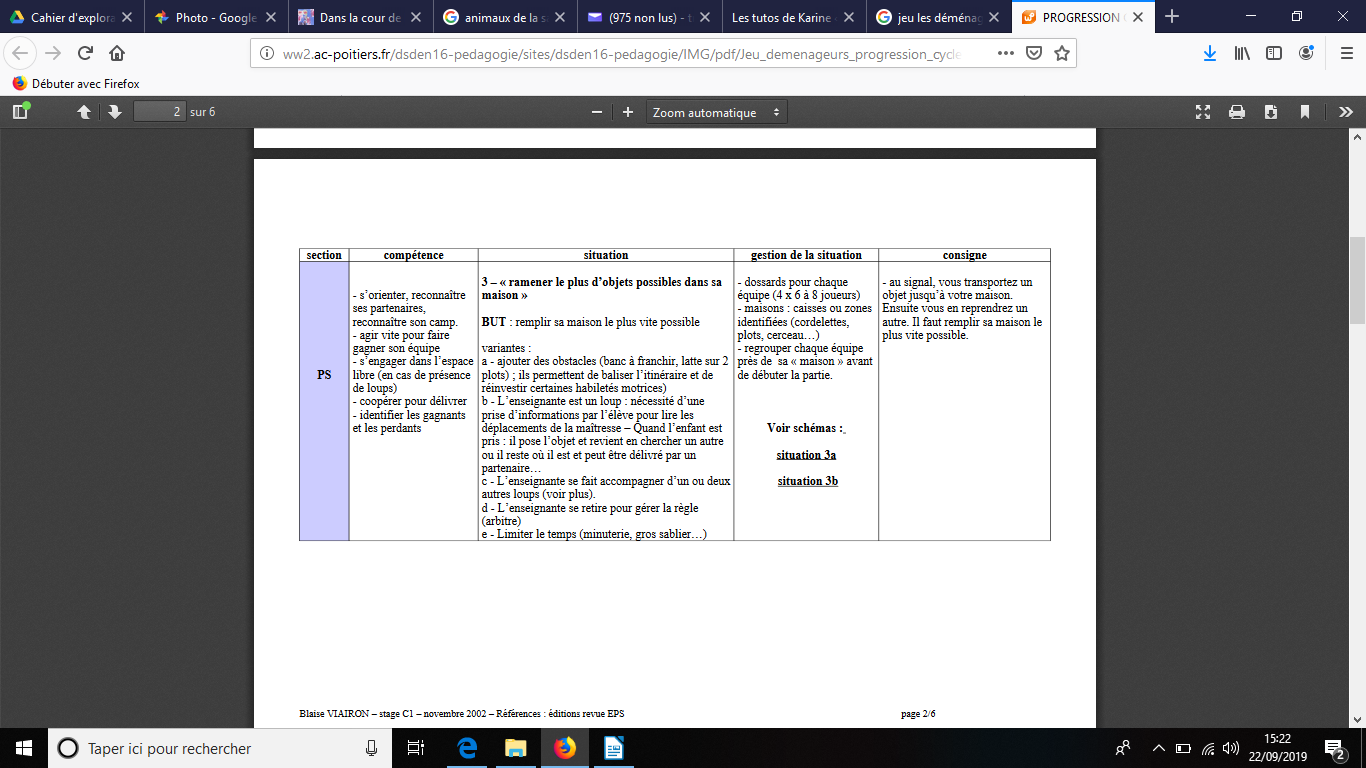 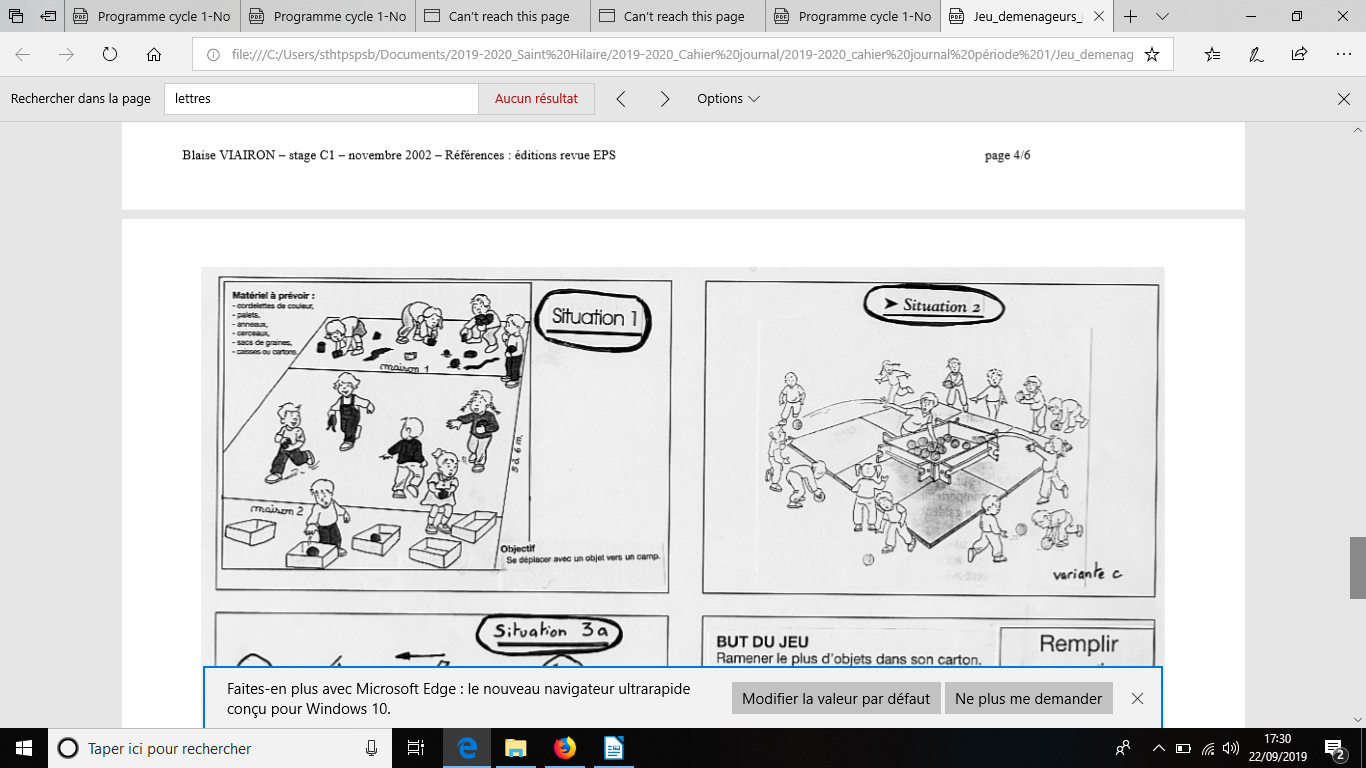 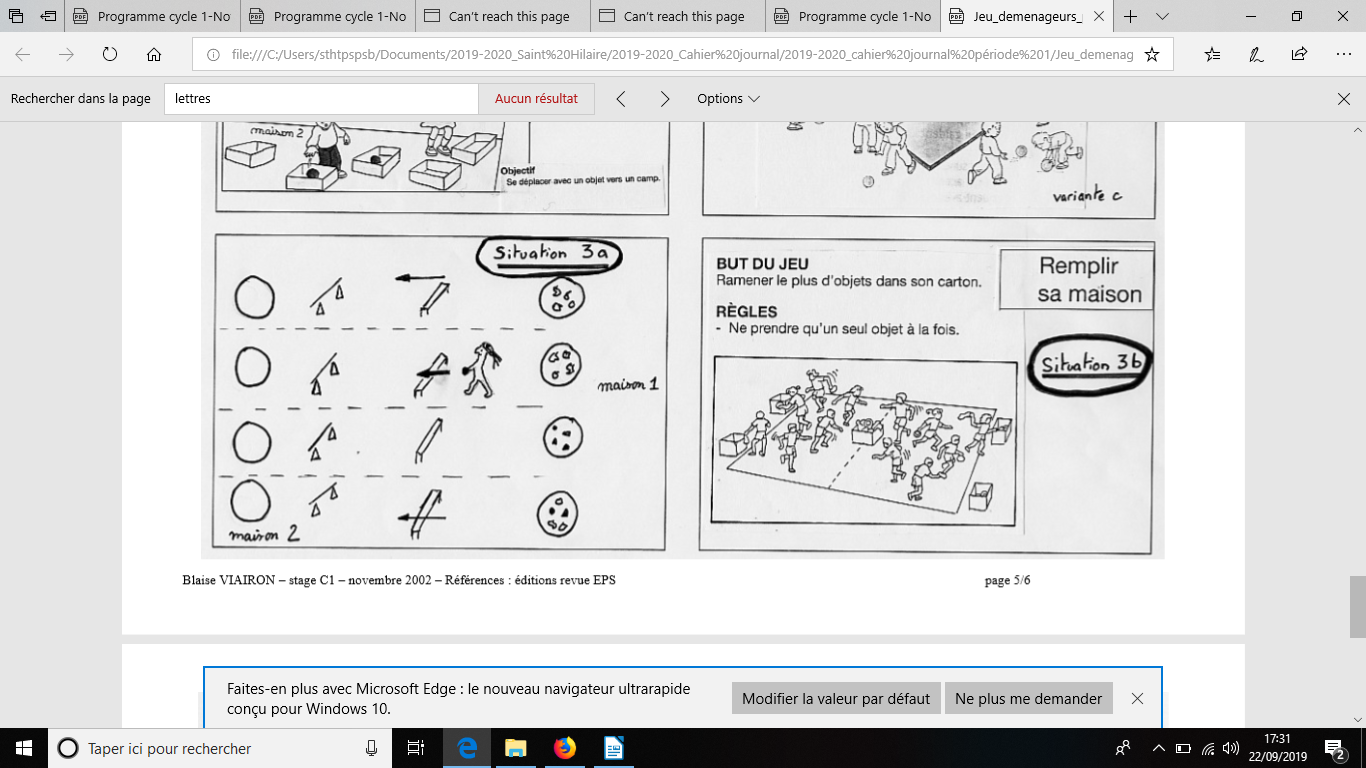 LES LIVRES DE LA SEMAINE : une sélection d’albums devinettesPourquoi : Pourquoi les chameaux ont-ils une bosse ? Pourquoi les girafes ont-elles un long cou ? Pourquoi les serpents n'ont-ils pas de pattes ? Pourquoi les éléphants ont-ils une troupe ? Attention ! Parmi les réponses proposées dans ce livre, si certaines sont parfaitement exactes, d'autres, totalement farfelues, sont aussi drôles que les illustrations. Et si l'on n'est pas convaincu, rien n'empêche d'inventer d'autres explications !  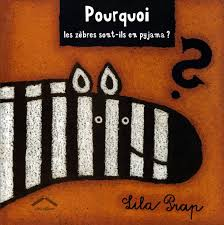 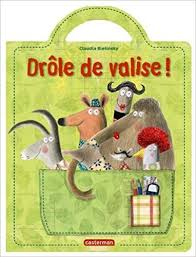 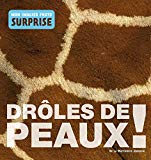 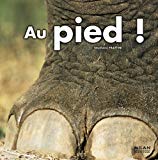 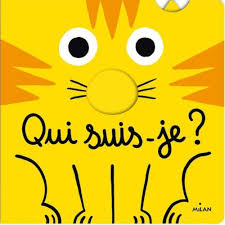 TEMPS:20mnACTIVITE:participer aux ateliers autonomesCOMPETENCE:(Explorer le monde)Choisir, utiliser et savoir désigner des outils et des matériaux adaptés à une situation, à des actions techniques spécifiques  ORGANISATION:individuellementTrouvé sur lamaternelledesenfants.wordpress.com, une liste de matériel didactique qui correspond aux activités premières à soumettre au choix des élèves de petite section, chaque activité est en un seul exemplaire et fait l'objet d'une présentation individuelle.On présentera en particulier cette semaine un atelier fille-garçon, un atelier où il faut mettre un ours dans chaque cartable et un atelier ou on classe les objets selon s’ils sont grands ou petits. Il s’agit d’ateliers de manipulation autonome qui seront fait dans la semaine aussi sous forme de fiche pour garder une trace dans le porte vues.Une autre source d’ateliers très bien présentés : http://www.enmaternelle.fr/2018/08/26/ateliers-autonomes-periode-1-pour-les-petites-sections-ps/TEMPS:15 mnACTIVITE:Yoga pour réveiller son corpsCOMPETENCE:(Mobiliser le langage dans toutes ses dimensions)communiquer avec les adultes(Explorer le monde) apprendre à connaître son corpsORGANISATION:CollectiveNOUVEAUX PROGRAMMES 2015 :Tout au long de l'école maternelle, l'enseignant crée les conditions bienveillantes et sécurisantes pour que tous les enfants (même ceux qui ne s'expriment pas ou peu) prennent la paroleNOUVEAUX PROGRAMMES 2015 :Tout au long de l'école maternelle, l'enseignant crée les conditions bienveillantes et sécurisantes pour que tous les enfants (même ceux qui ne s'expriment pas ou peu) prennent la paroleNOUVEAUX PROGRAMMES 2015 :Tout au long de l'école maternelle, l'enseignant crée les conditions bienveillantes et sécurisantes pour que tous les enfants (même ceux qui ne s'expriment pas ou peu) prennent la paroleNOUVEAUX PROGRAMMES 2015 :Tout au long de l'école maternelle, l'enseignant crée les conditions bienveillantes et sécurisantes pour que tous les enfants (même ceux qui ne s'expriment pas ou peu) prennent la paroleMatériel :album de yogaConsigneOn chante les parties du corps et on les bouge comme c’est précisé dans les paroles de la chansonMatériel :album de yogaConsigneOn chante les parties du corps et on les bouge comme c’est précisé dans les paroles de la chansonMatériel :album de yogaConsigneOn chante les parties du corps et on les bouge comme c’est précisé dans les paroles de la chansonMatériel :album de yogaConsigneOn chante les parties du corps et on les bouge comme c’est précisé dans les paroles de la chansonTEMPS :2X15 mnACTIVITÉ :on tri les balles de couleur : les déménageursCOMPÉTENCE :Agir s'exprimer et comprendre à travers l'activité physique agir dans l'espace et sur des objets→ collaborer/coopérer→IM kinestésiqueORGANISATION :demi classeSource : http://ww2.ac-poitiers.fr/dsden16-pedagogie/sites/dsden16-pedagogie/IMG/pdf/Jeu_demenageurs_progression_cycle1.pdfOrganisation réalisée avant l’arrivée des enfantsAu centre de la salle un grand bac avec des balles de couleursTout autour du bac on place 7 cerceaux avec une énorme pince dedansPlus loin (à 5m environ de chaque cerceau) un cartonConsigne« tu vas trier les balles par couleurs »14 élèves vont faire le jeudi7 sont dans un cerceau et 7 à coté d’un cartonceux qui sont dans un cerceaux vont attraper les balles avec la pinces. Le but est de ranger les balles dans les cartons par couleur. SAUF que les enfants qui sont détenteurs de la pince n’ont pas le droit de sortir de leur cerceau, c’est donc l’enfant qui est à coté du carton qui va venir récupérer le balle donnée à l’aide de la pince et aller la mettre dans son carton ?La couleur des balles à ramasser est indiquée à l’enfant (feuille canson par exemple dans son cerceau, si possible le cerceau et la pince sont aussi de cette couleur. Le carton peut lui aussi etre de la couleur des balles à rangerLe jeu s’arrete quand toutes les balles sont rangéesVariante : on peut mettre une musique et dire que tous les objets doivent etre trié avant la fin de la musiqueSource : http://ww2.ac-poitiers.fr/dsden16-pedagogie/sites/dsden16-pedagogie/IMG/pdf/Jeu_demenageurs_progression_cycle1.pdfOrganisation réalisée avant l’arrivée des enfantsAu centre de la salle un grand bac avec des balles de couleursTout autour du bac on place 7 cerceaux avec une énorme pince dedansPlus loin (à 5m environ de chaque cerceau) un cartonConsigne« tu vas trier les balles par couleurs »14 élèves vont faire le jeudi7 sont dans un cerceau et 7 à coté d’un cartonceux qui sont dans un cerceaux vont attraper les balles avec la pinces. Le but est de ranger les balles dans les cartons par couleur. SAUF que les enfants qui sont détenteurs de la pince n’ont pas le droit de sortir de leur cerceau, c’est donc l’enfant qui est à coté du carton qui va venir récupérer le balle donnée à l’aide de la pince et aller la mettre dans son carton ?La couleur des balles à ramasser est indiquée à l’enfant (feuille canson par exemple dans son cerceau, si possible le cerceau et la pince sont aussi de cette couleur. Le carton peut lui aussi etre de la couleur des balles à rangerLe jeu s’arrete quand toutes les balles sont rangéesVariante : on peut mettre une musique et dire que tous les objets doivent etre trié avant la fin de la musiqueSource : http://ww2.ac-poitiers.fr/dsden16-pedagogie/sites/dsden16-pedagogie/IMG/pdf/Jeu_demenageurs_progression_cycle1.pdfOrganisation réalisée avant l’arrivée des enfantsAu centre de la salle un grand bac avec des balles de couleursTout autour du bac on place 7 cerceaux avec une énorme pince dedansPlus loin (à 5m environ de chaque cerceau) un cartonConsigne« tu vas trier les balles par couleurs »14 élèves vont faire le jeudi7 sont dans un cerceau et 7 à coté d’un cartonceux qui sont dans un cerceaux vont attraper les balles avec la pinces. Le but est de ranger les balles dans les cartons par couleur. SAUF que les enfants qui sont détenteurs de la pince n’ont pas le droit de sortir de leur cerceau, c’est donc l’enfant qui est à coté du carton qui va venir récupérer le balle donnée à l’aide de la pince et aller la mettre dans son carton ?La couleur des balles à ramasser est indiquée à l’enfant (feuille canson par exemple dans son cerceau, si possible le cerceau et la pince sont aussi de cette couleur. Le carton peut lui aussi etre de la couleur des balles à rangerLe jeu s’arrete quand toutes les balles sont rangéesVariante : on peut mettre une musique et dire que tous les objets doivent etre trié avant la fin de la musiqueTEMPS:2X15ACTIVITÉ :COMPÉTENCE :(Mobiliser le langage dans toutes ses dimensions)Pratiquer divers usages du langage oral :décrireORGANISATION:Demi groupeLUNDI-MARDI JEUDI-VENDREDI : lecture d’un album devinette sur les animaux sauvage :  présenter les ateliers de la matinée TEMPS:30 mnTEMPS:30 mnACTIVITE:jouer dans la courACTIVITE:jouer dans la courCOMPETENCE:apprendre à coopérer en participant à des jeuxCOMPETENCE:apprendre à coopérer en participant à des jeuxORGANISATION:collectiveJe joue avec différents engins moteurs : ballon de motricité, draisienne, trottinetteJe joue avec différents engins moteurs : ballon de motricité, draisienne, trottinetteAdapter ses équilibres et ses déplacements à des environnements ou des contraintes variés Adapter ses équilibres et ses déplacements à des environnements ou des contraintes variés ATELIER  «  j’utilise des engins»Support: -Matériel:draisienne, ballons sauteurs, trottinettes à trois rouesConsigne: «  tu peux choisir un engin, quand la cloche sonne tu dois descendre de ton engin pour qu’un autre camarade puisse en faire à son tour. Attention les engins ne rentrent pas dans la cabane »ATELIER  «  j’utilise des engins»Support: -Matériel:draisienne, ballons sauteurs, trottinettes à trois rouesConsigne: «  tu peux choisir un engin, quand la cloche sonne tu dois descendre de ton engin pour qu’un autre camarade puisse en faire à son tour. Attention les engins ne rentrent pas dans la cabane »ATELIER  «  j’utilise des engins»Support: -Matériel:draisienne, ballons sauteurs, trottinettes à trois rouesConsigne: «  tu peux choisir un engin, quand la cloche sonne tu dois descendre de ton engin pour qu’un autre camarade puisse en faire à son tour. Attention les engins ne rentrent pas dans la cabane »ATELIER  «  j’utilise des engins»Support: -Matériel:draisienne, ballons sauteurs, trottinettes à trois rouesConsigne: «  tu peux choisir un engin, quand la cloche sonne tu dois descendre de ton engin pour qu’un autre camarade puisse en faire à son tour. Attention les engins ne rentrent pas dans la cabane »ATELIER  «  j’utilise des engins»Support: -Matériel:draisienne, ballons sauteurs, trottinettes à trois rouesConsigne: «  tu peux choisir un engin, quand la cloche sonne tu dois descendre de ton engin pour qu’un autre camarade puisse en faire à son tour. Attention les engins ne rentrent pas dans la cabane »ATELIER  «  j’utilise des engins»Support: -Matériel:draisienne, ballons sauteurs, trottinettes à trois rouesConsigne: «  tu peux choisir un engin, quand la cloche sonne tu dois descendre de ton engin pour qu’un autre camarade puisse en faire à son tour. Attention les engins ne rentrent pas dans la cabane »ATELIER  «  j’utilise des engins»Support: -Matériel:draisienne, ballons sauteurs, trottinettes à trois rouesConsigne: «  tu peux choisir un engin, quand la cloche sonne tu dois descendre de ton engin pour qu’un autre camarade puisse en faire à son tour. Attention les engins ne rentrent pas dans la cabane »TEMPS:ACTIVITÉ : COMPÉTENCE:ORGANISATION:1-Trier les animaux de la savane et de la jungleDomaine 5 : explorer le monde : IM naturalisteAvec enseignante 7 élèves2-Écrire fille ou garçonDomaine 1 : découvrir la fonction de l’écritIM linguistiqueAvec enseignante 7 élèves3-Classer les élèves de la classe selon s’ils sont des filles ou des garçonsDomaine 4 Construire les premiers outils pour structurer sa pensée : trier selon un critèreIM interpersonnelleEn autonomie 7 enfants4-Puzzle de la couverture de l’album de la semaine précédente : dans la cour de l’école Domaine 4 Construire les premiers outils pour structurer sa pensée IM logicomath et visuelle7 élèves avec asem5-Quantité 1Domaine 4 Construire les premiers outils pour structurer sa penséeIM logicomaths7 élèves avec enseignante6-Grand et petitDomaine 4 Construire les premiers outils pour structurer sa penséeIM logicomaths (d’autres IM pourront etre stimulées en fonction des objets classés)7 élèves en autonomie7-Fabriquer un pantinDomaine 5 : Situer et nommer les différentes parties du corps humain, sur soi ou sur une représentationIM visuelle7 élèves avec ASEM8 décorer le grand monstre vertDomaine 5 : Situer et nommer les différentes parties du corps humain, sur soi ou sur une représentationIM visuelle7 élèves en autonomieATELIER 1 : trier les animaux de la savane et de la jungleMatérielfiches animaux ou animaux Une fiche savane et une fiche jungle par enfantTu places les animaux en fonction de leur lieu de vieATELIER 1 : trier les animaux de la savane et de la jungleMatérielfiches animaux ou animaux Une fiche savane et une fiche jungle par enfantTu places les animaux en fonction de leur lieu de vieATELIER 1 : trier les animaux de la savane et de la jungleMatérielfiches animaux ou animaux Une fiche savane et une fiche jungle par enfantTu places les animaux en fonction de leur lieu de vieATELIER 1 : trier les animaux de la savane et de la jungleMatérielfiches animaux ou animaux Une fiche savane et une fiche jungle par enfantTu places les animaux en fonction de leur lieu de vieATELIER 2MatérielFiche avec écrit fille ou garçon (les enfants choisissent le mot qu’ils veulent écrire)Les lettres prédécoupéesUn tube de colle par élèveTu vas apprendre les lettres qui composent les mots fille et garçon et tu vas les placer dans l’ordre comme le modèle.ATELIER 2MatérielFiche avec écrit fille ou garçon (les enfants choisissent le mot qu’ils veulent écrire)Les lettres prédécoupéesUn tube de colle par élèveTu vas apprendre les lettres qui composent les mots fille et garçon et tu vas les placer dans l’ordre comme le modèle.ATELIER 2MatérielFiche avec écrit fille ou garçon (les enfants choisissent le mot qu’ils veulent écrire)Les lettres prédécoupéesUn tube de colle par élèveTu vas apprendre les lettres qui composent les mots fille et garçon et tu vas les placer dans l’ordre comme le modèle.ATELIER 2MatérielFiche avec écrit fille ou garçon (les enfants choisissent le mot qu’ils veulent écrire)Les lettres prédécoupéesUn tube de colle par élèveTu vas apprendre les lettres qui composent les mots fille et garçon et tu vas les placer dans l’ordre comme le modèle.Atelier 3 : trier les photos des copains dans un tableau fille-garconmatérielun tableau simpleles photos des copainsun tube de collectiveTu choisis quelques photos 4 ou 5) dont la tienne, et tu colles les photos sous l’icône de la fillette si l’enfant sur la photo est une fille ou sous l’icône du garçon si l’enfant sur la photo est un garçonQuand ton travail est terminé, tu le montres à un adulte et tu le range dans ton casierAtelier 3 : trier les photos des copains dans un tableau fille-garconmatérielun tableau simpleles photos des copainsun tube de collectiveTu choisis quelques photos 4 ou 5) dont la tienne, et tu colles les photos sous l’icône de la fillette si l’enfant sur la photo est une fille ou sous l’icône du garçon si l’enfant sur la photo est un garçonQuand ton travail est terminé, tu le montres à un adulte et tu le range dans ton casierAtelier 3 : trier les photos des copains dans un tableau fille-garconmatérielun tableau simpleles photos des copainsun tube de collectiveTu choisis quelques photos 4 ou 5) dont la tienne, et tu colles les photos sous l’icône de la fillette si l’enfant sur la photo est une fille ou sous l’icône du garçon si l’enfant sur la photo est un garçonQuand ton travail est terminé, tu le montres à un adulte et tu le range dans ton casierAtelier 3 : trier les photos des copains dans un tableau fille-garconmatérielun tableau simpleles photos des copainsun tube de collectiveTu choisis quelques photos 4 ou 5) dont la tienne, et tu colles les photos sous l’icône de la fillette si l’enfant sur la photo est une fille ou sous l’icône du garçon si l’enfant sur la photo est un garçonQuand ton travail est terminé, tu le montres à un adulte et tu le range dans ton casierATELIER 4  « Reconstituer une couverture d’album »Support: -album dans la cour de l’écoleMatériel:la fiche support pour coller le puzzleles 4 pièces du puzzle découpéesde la colleConsigne : tu vas recoller les morceaux du puzzle pour reconstituer la couverture de l’albumATELIER 4  « Reconstituer une couverture d’album »Support: -album dans la cour de l’écoleMatériel:la fiche support pour coller le puzzleles 4 pièces du puzzle découpéesde la colleConsigne : tu vas recoller les morceaux du puzzle pour reconstituer la couverture de l’albumATELIER 4  « Reconstituer une couverture d’album »Support: -album dans la cour de l’écoleMatériel:la fiche support pour coller le puzzleles 4 pièces du puzzle découpéesde la colleConsigne : tu vas recoller les morceaux du puzzle pour reconstituer la couverture de l’albumATELIER 4  « Reconstituer une couverture d’album »Support: -album dans la cour de l’écoleMatériel:la fiche support pour coller le puzzleles 4 pièces du puzzle découpéesde la colleConsigne : tu vas recoller les morceaux du puzzle pour reconstituer la couverture de l’albumAtelier 5 : quantité 1Matérielune fiche avec 6 cartables dessinés dessusune bande avec 6 nounoursune paire de ciseauxun tube de colleTu vas découper sur le trait bleu pour que les oursons soient un par un, puis tu vas coller un ourson sur chaque cartable de sorte à ce qu’il y ait un seul ourson par cartable pour aller à lécoleAtelier 5 : quantité 1Matérielune fiche avec 6 cartables dessinés dessusune bande avec 6 nounoursune paire de ciseauxun tube de colleTu vas découper sur le trait bleu pour que les oursons soient un par un, puis tu vas coller un ourson sur chaque cartable de sorte à ce qu’il y ait un seul ourson par cartable pour aller à lécoleAtelier 5 : quantité 1Matérielune fiche avec 6 cartables dessinés dessusune bande avec 6 nounoursune paire de ciseauxun tube de colleTu vas découper sur le trait bleu pour que les oursons soient un par un, puis tu vas coller un ourson sur chaque cartable de sorte à ce qu’il y ait un seul ourson par cartable pour aller à lécoleAtelier 5 : quantité 1Matérielune fiche avec 6 cartables dessinés dessusune bande avec 6 nounoursune paire de ciseauxun tube de colleTu vas découper sur le trait bleu pour que les oursons soient un par un, puis tu vas coller un ourson sur chaque cartable de sorte à ce qu’il y ait un seul ourson par cartable pour aller à lécoleATELIER 6 « grand ou petit  »tu vas séparer les objets en fonction de leur taille Matériel pour chaque enfant:dans une grande barquette des objets identiques mais de deux tailles différentesDeux petites barquettesune paire de pinceTu dois ranger les objets qui sont dans la grande barquette dans les deux petites. Et tu dois mettre tous les petits ensemble et tous les grands ensemble. i tu as une pince dans la grande boite tu dois travailler avec ta pinceQuand tu as fini, tu remets tout dans la grande barquette et tu peux changer de place pour ranger d’autres objets. SATELIER 6 « grand ou petit  »tu vas séparer les objets en fonction de leur taille Matériel pour chaque enfant:dans une grande barquette des objets identiques mais de deux tailles différentesDeux petites barquettesune paire de pinceTu dois ranger les objets qui sont dans la grande barquette dans les deux petites. Et tu dois mettre tous les petits ensemble et tous les grands ensemble. i tu as une pince dans la grande boite tu dois travailler avec ta pinceQuand tu as fini, tu remets tout dans la grande barquette et tu peux changer de place pour ranger d’autres objets. SATELIER 6 « grand ou petit  »tu vas séparer les objets en fonction de leur taille Matériel pour chaque enfant:dans une grande barquette des objets identiques mais de deux tailles différentesDeux petites barquettesune paire de pinceTu dois ranger les objets qui sont dans la grande barquette dans les deux petites. Et tu dois mettre tous les petits ensemble et tous les grands ensemble. i tu as une pince dans la grande boite tu dois travailler avec ta pinceQuand tu as fini, tu remets tout dans la grande barquette et tu peux changer de place pour ranger d’autres objets. SATELIER 6 « grand ou petit  »tu vas séparer les objets en fonction de leur taille Matériel pour chaque enfant:dans une grande barquette des objets identiques mais de deux tailles différentesDeux petites barquettesune paire de pinceTu dois ranger les objets qui sont dans la grande barquette dans les deux petites. Et tu dois mettre tous les petits ensemble et tous les grands ensemble. i tu as une pince dans la grande boite tu dois travailler avec ta pinceQuand tu as fini, tu remets tout dans la grande barquette et tu peux changer de place pour ranger d’autres objets. SATELIER 7 «  Je fabrique mon pantin »Support : Matériel: kit pandacraft pantin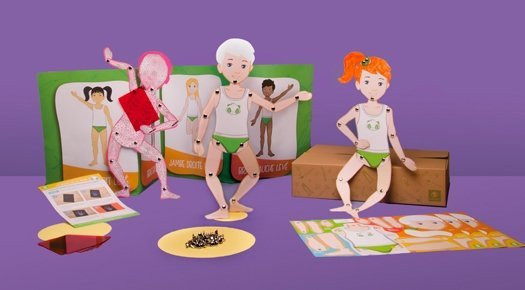 ATELIER 7 «  Je fabrique mon pantin »Support : Matériel: kit pandacraft pantinATELIER 7 «  Je fabrique mon pantin »Support : Matériel: kit pandacraft pantinATELIER 7 «  Je fabrique mon pantin »Support : Matériel: kit pandacraft pantinAtelier 8 : décorer le grand monstre vertMatérielfiche du monstre craies grassesl’albumTu vas colorier le monstre à la façon de l’album.Atelier 8 : décorer le grand monstre vertMatérielfiche du monstre craies grassesl’albumTu vas colorier le monstre à la façon de l’album.Atelier 8 : décorer le grand monstre vertMatérielfiche du monstre craies grassesl’albumTu vas colorier le monstre à la façon de l’album.Atelier 8 : décorer le grand monstre vertMatérielfiche du monstre craies grassesl’albumTu vas colorier le monstre à la façon de l’album.TEMPS:15 mnACTIVITE :écouter un livreCOMPETENCE :(Mobiliser le langage dans toutes ses dimensions)Comprendre des textes écrits sans autre aide que le langage entenduORGANISATION :collectiveLUNDI-MARDI-JEUDI: L'enseignant propose à la marionnette de s'asseoir avec les élèves pour écouter l'histoire du livre « pourquoi les zèbres sont ils en pyjamas » . La lecture est théâtralisée les enfants sont invités à répondre aux différentes questions. La réponse des scientifique proposée dans l’album est simplifiée.Découverte de l’artiste de la semaineGerhard RichterLUNDI-MARDI-JEUDI: L'enseignant propose à la marionnette de s'asseoir avec les élèves pour écouter l'histoire du livre « pourquoi les zèbres sont ils en pyjamas » . La lecture est théâtralisée les enfants sont invités à répondre aux différentes questions. La réponse des scientifique proposée dans l’album est simplifiée.Découverte de l’artiste de la semaineGerhard RichterLUNDI-MARDI-JEUDI: L'enseignant propose à la marionnette de s'asseoir avec les élèves pour écouter l'histoire du livre « pourquoi les zèbres sont ils en pyjamas » . La lecture est théâtralisée les enfants sont invités à répondre aux différentes questions. La réponse des scientifique proposée dans l’album est simplifiée.Découverte de l’artiste de la semaineGerhard RichterLUNDI-MARDI-JEUDI: L'enseignant propose à la marionnette de s'asseoir avec les élèves pour écouter l'histoire du livre « pourquoi les zèbres sont ils en pyjamas » . La lecture est théâtralisée les enfants sont invités à répondre aux différentes questions. La réponse des scientifique proposée dans l’album est simplifiée.Découverte de l’artiste de la semaineGerhard RichterTEMPS:30 mnACTIVITE:jouer dans la courCOMPETENCE:apprendre à coopérer en participant à des jeuxORGANISATION:collectiveTEMPS:45 mnACTIVITES:3 Ateliers autonomesCOMPETENCES:ORGANISATION:atelier 1 avec ASEMatelier 2 avec enseignantAtelier 1 : faire un fond savane pour nos girafesà la facon de Gerhard richterhttp://mapetitematernelle.blogspot.com/2014/10/gerhard-richter.htmlMatériel : - Feuille de canson blanche 24x32 cm- peintures acryliques- une règleDemander aux élèves de choisir des couleurs pour la savaneDe grosses gouttes de peintures sont mises sur la feuille par l’adulte.L'élève tire la peinture avec la règle de haut en bas.L’adulte rajoute d'autres gouttes de peinture .L'élève tourne la feuille et tire la peinture de gauche à droite en faisant des à-coups.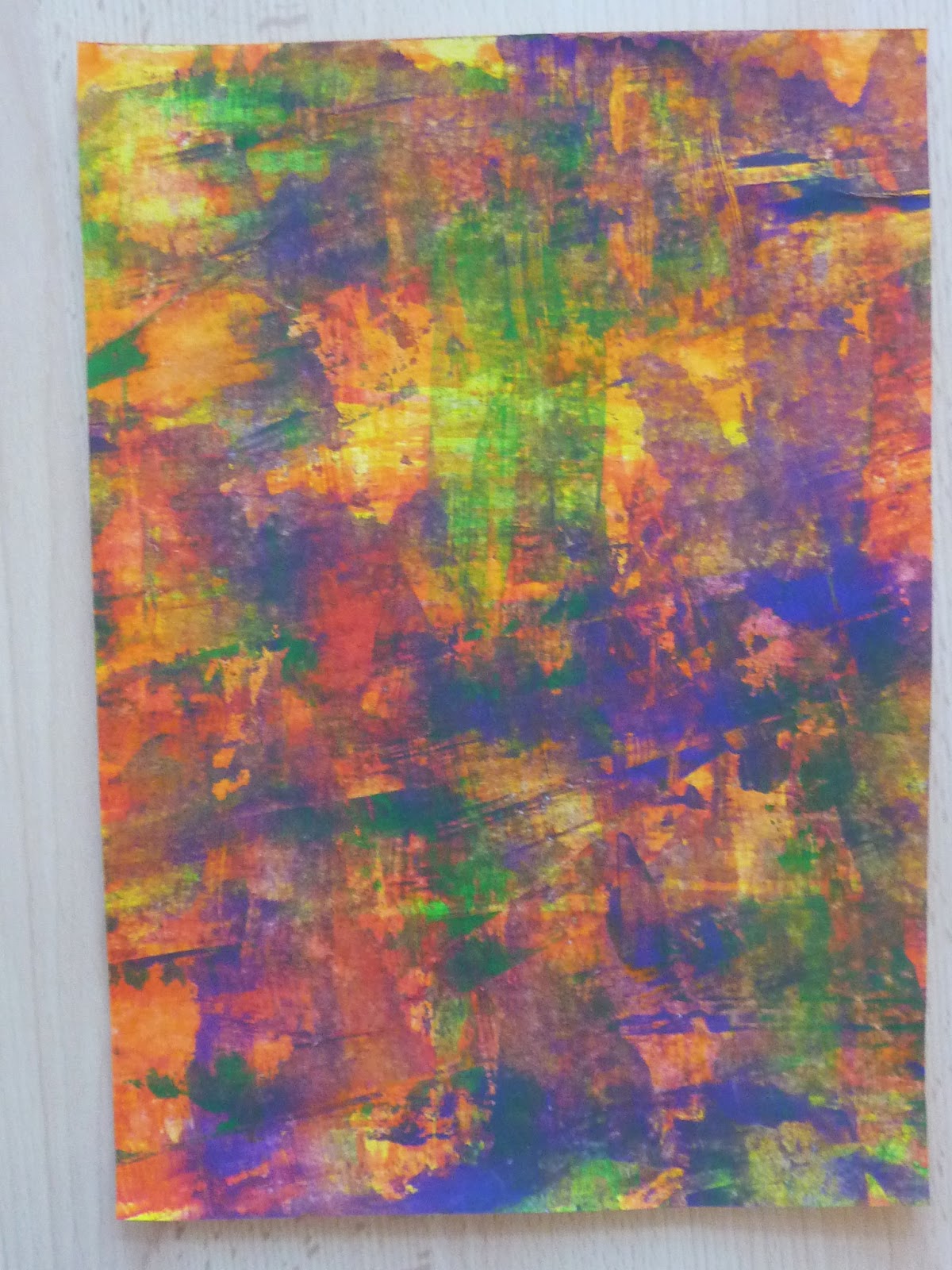 Atelier 1 : faire un fond savane pour nos girafesà la facon de Gerhard richterhttp://mapetitematernelle.blogspot.com/2014/10/gerhard-richter.htmlMatériel : - Feuille de canson blanche 24x32 cm- peintures acryliques- une règleDemander aux élèves de choisir des couleurs pour la savaneDe grosses gouttes de peintures sont mises sur la feuille par l’adulte.L'élève tire la peinture avec la règle de haut en bas.L’adulte rajoute d'autres gouttes de peinture .L'élève tourne la feuille et tire la peinture de gauche à droite en faisant des à-coups.Atelier 1 : faire un fond savane pour nos girafesà la facon de Gerhard richterhttp://mapetitematernelle.blogspot.com/2014/10/gerhard-richter.htmlMatériel : - Feuille de canson blanche 24x32 cm- peintures acryliques- une règleDemander aux élèves de choisir des couleurs pour la savaneDe grosses gouttes de peintures sont mises sur la feuille par l’adulte.L'élève tire la peinture avec la règle de haut en bas.L’adulte rajoute d'autres gouttes de peinture .L'élève tourne la feuille et tire la peinture de gauche à droite en faisant des à-coups.Atelier 1 : faire un fond savane pour nos girafesà la facon de Gerhard richterhttp://mapetitematernelle.blogspot.com/2014/10/gerhard-richter.htmlMatériel : - Feuille de canson blanche 24x32 cm- peintures acryliques- une règleDemander aux élèves de choisir des couleurs pour la savaneDe grosses gouttes de peintures sont mises sur la feuille par l’adulte.L'élève tire la peinture avec la règle de haut en bas.L’adulte rajoute d'autres gouttes de peinture .L'élève tourne la feuille et tire la peinture de gauche à droite en faisant des à-coups.ATELIER 2 «  Je fabrique un mini monde savane et jungle »Travail sur plusieurs semaines si besoinPremière étape : on va regarder des livres documentaires pour identifier les animaux des différents milieux et aussi la végétation qui les entoureDeuxième étape : chercher dans les animaux de la classe les animaux de la savane et ceux de la jungleTroisième étape : fabriquer un décor pour ranger les animauxLe décor : deux minis-mondes Savane/Jungle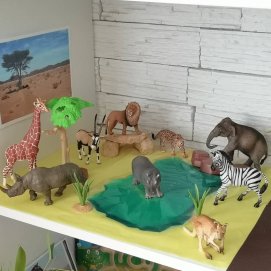 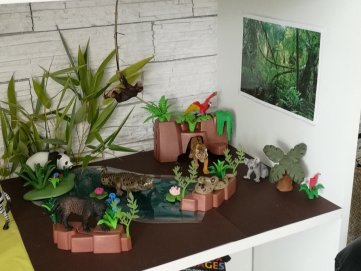 imprimer les fiches pour les pelages la semaine d’aprèshttps://mavietrepidantedemaman.com/2019/08/09/imagier-et-fiches-dactivites-savane-jungle/ATELIER 2 «  Je fabrique un mini monde savane et jungle »Travail sur plusieurs semaines si besoinPremière étape : on va regarder des livres documentaires pour identifier les animaux des différents milieux et aussi la végétation qui les entoureDeuxième étape : chercher dans les animaux de la classe les animaux de la savane et ceux de la jungleTroisième étape : fabriquer un décor pour ranger les animauxLe décor : deux minis-mondes Savane/Jungleimprimer les fiches pour les pelages la semaine d’aprèshttps://mavietrepidantedemaman.com/2019/08/09/imagier-et-fiches-dactivites-savane-jungle/ATELIER 2 «  Je fabrique un mini monde savane et jungle »Travail sur plusieurs semaines si besoinPremière étape : on va regarder des livres documentaires pour identifier les animaux des différents milieux et aussi la végétation qui les entoureDeuxième étape : chercher dans les animaux de la classe les animaux de la savane et ceux de la jungleTroisième étape : fabriquer un décor pour ranger les animauxLe décor : deux minis-mondes Savane/Jungleimprimer les fiches pour les pelages la semaine d’aprèshttps://mavietrepidantedemaman.com/2019/08/09/imagier-et-fiches-dactivites-savane-jungle/ATELIER 2 «  Je fabrique un mini monde savane et jungle »Travail sur plusieurs semaines si besoinPremière étape : on va regarder des livres documentaires pour identifier les animaux des différents milieux et aussi la végétation qui les entoureDeuxième étape : chercher dans les animaux de la classe les animaux de la savane et ceux de la jungleTroisième étape : fabriquer un décor pour ranger les animauxLe décor : deux minis-mondes Savane/Jungleimprimer les fiches pour les pelages la semaine d’aprèshttps://mavietrepidantedemaman.com/2019/08/09/imagier-et-fiches-dactivites-savane-jungle/TEMPS:30 mnACTIVITE:jouer dans la courCOMPETENCE:apprendre en jouantORGANISATION:collectiveTEMPS:10 mn10 minACTIVITE:ChanterLire un livre en anglaisCOMPETENCE:dire de mémoire et de manière expressive des comptinesORGANISATION:collectiveChanson «Pete the cat : I love my white shoesLivre en anglaus et en français le grand monstre vert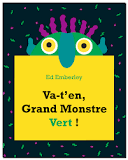 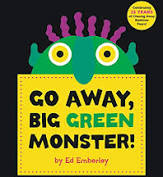 lien de la vidéo en anglaishttps://www.youtube.com/watch?v=lKBGpPJCzmIOBSERVATIONS:DIFFICULTES RENCONTREES:SOLUTIONS ENVISAGEES:SATISFACTIONS: